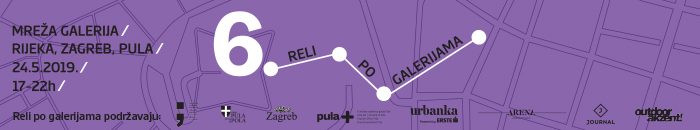 6. RELI PO GALERIJAMA(Zagreb, Rijeka, Pula) | petak 24.05.2019. od 17 do 22 h |Reli po galerijama je digitalizirao mapuŠesto izdanje interaktivne kulturne manifestacije donosi mobilnu aplikaciju za obilaženje galerijaInteraktivna kulturna manifestacija Reli po galerijama, koja umrežuje više od 40 galerija u Zagrebu, Rijeci i Puli šesto izdanje slavi i u digitalnom izdanju. Osim papirnate mape, u petak 24.05. posjetitelji će u obilaženju galerija i skupljanju oznaka moći sudjelovati pomoću mobilne aplikacije kojojm će skenirati QR kodove svake galerije koju posjete. Manifestacija aktivno uključuje posjetitelje u obilazak galerija, u prvoj galeriji dobivaju mapu ili preuzimaju mobilnu aplikaciju, zatim nastavljaju u svakoj sljedećoj galeriji skupljati oznake na digitalnoj ili papirnatoj mapi, a oni koji uspiju posjetiti sve galerije na završnoj lokaciji osvajaju simboličnu diplomu. Aplikaciju preuzmite direktno u Google Play Storeu ili na linku https://play.google.com/store/apps/details?id=com.reli.relipogalerijamaGalerije i ateljei će kao i svake godine u produženom radnom vremenu od 17 do 22 sata publici ponuditi posebne programe koji uključuju otvorenja novih izložbi, vodstva kroz izložbe i radionice kako bi posjetiteljima približili rad umjetnika koji u njima izlažu, a posjetiteljima će ponuditi zaista interaktivan umjetnički program i pružiti im priliku da u jednom danu vide više izložbi i umjetničkih djela nego bilo koji drugi dan u godini.U Zagrebu Reli po galerijama počinje u Meštrovićevom paviljonu - HDLU, u Rijeci u Galeriji Kortil, a u Puli u galeriji HUIU.  Završna lokacija na kojoj se preuzimaju diplome u Zagrebu je galerija Garaža Kamba u dvorištu Ilice 37,  u Rijeci je to Galerija Studentskog kulturnog centra u Kružnoj 8, a u Puli Društveni centar Rojc – klub Kotač  u Gajevoj 3. Diplome se na završnim lokacijama mogu preuzeti za vrijeme trajanja Relija po galerijama sve do 22:30h. POPIS GALERIJA📌ZAGREB: Galerija Forum, Galerija Kranjčar, Galerija Matice hrvatske, Galerija Ulupuh, galerija Greta, Galerija Šira, Oris Kuća arhitekture, Garaža Kamba, Academia Moderna, Regalerija, Otvoreni studio keramike, PMS-prostor manufakturne slobode, HDLU (Bačva, Prsten, PM), Galerija Vn, Galerija SC, Galerija Događanja📌PULA: HUIU, Dnevni Boravak Rojc, Galerija Cvajner, Galerija Poola, Gradska Galerija, Galerija Makina, Galerija Amfiteatar, Galerija C8, Sveta Srca, Augustov hram, Studentska Galerija, KarloBar, MMC Luka, Udruga UCPIŽ, Klub Kotač📌RIJEKA: Galerija Kortil, Mali salon, Galerija Juraj Klović, Galerija SKC, Galerija RIart, Galerija Principij , Klub mladih Rijeka, KIWI - Creative space, Erste Club GalerijaReli po galerijama podržavaju: Ministarstvo kulture Republike Hrvatske, Grad Pula, Turistička zajednica grada Zagreba, Turistička zajednica grada Pule, Erste banka - Urbanka, Arena Hospitality Group, Journal.hr, Outdoor AkzentFacebook event https://www.facebook.com/events/647699369015253/Organizator manifestacije:Udruga za poticanje kreativnosti AtanorKontakt za medije: Nela Simić - voditeljica projekta / 092 188 41 18 / relipogalerijama@gmail.comwww.relipogalerijama.com / facebook: reli po galerijama / Instagram: relipogalerijama